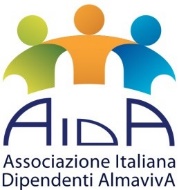 PROMO riservata ai soci AIDA: RIDUZIONE A 15 EUROPer informazioni e prenotazioni, INDICANDO L’APPARTENENZA AL CRAL AIDA ALMAVIVA, rivolgersi a: Alt Academy - 06.4078867 – 06.4070056 - 393.9755236 – 3395932844 - prenotazioni2@altacademy.it